COLEGIO CERVANTINO                        PLANIFICACION MENSUAL 2020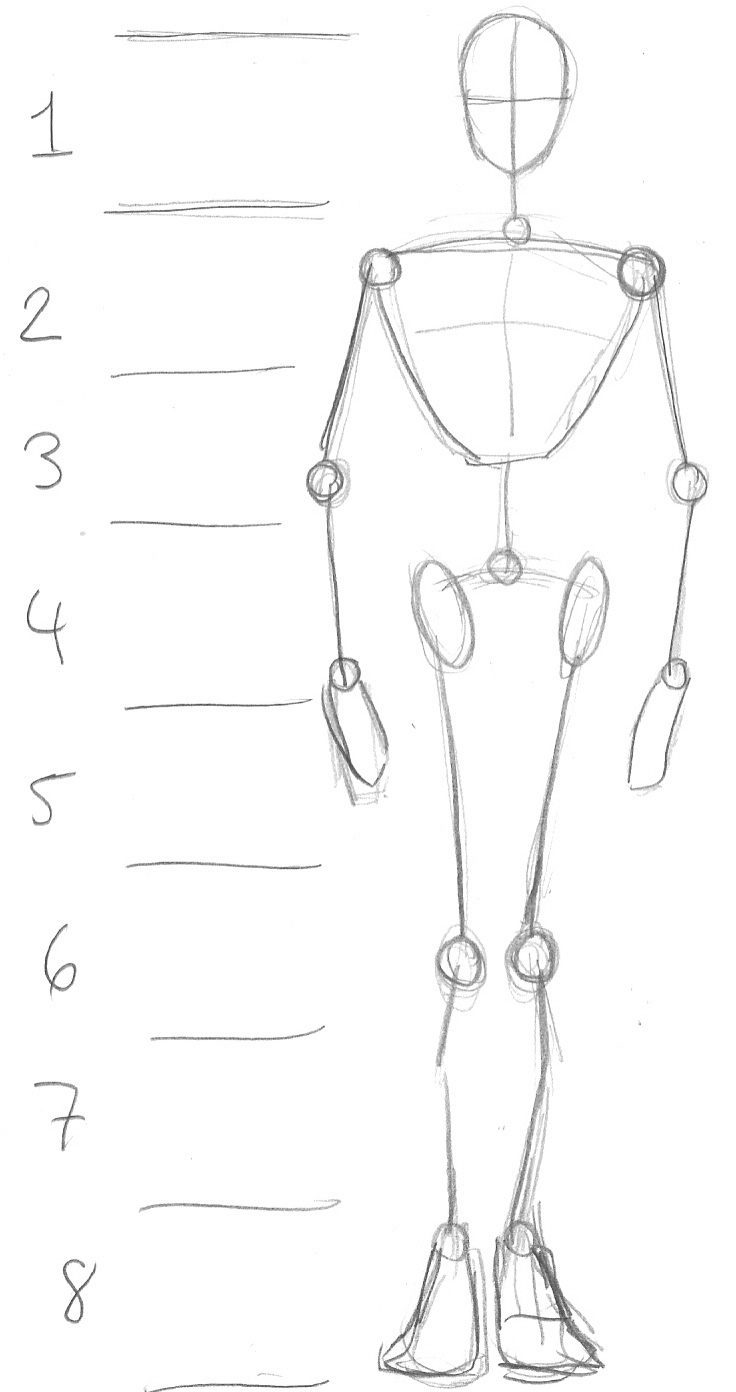 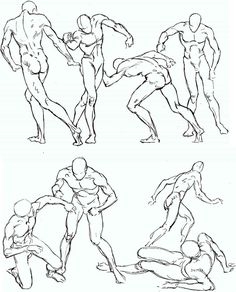 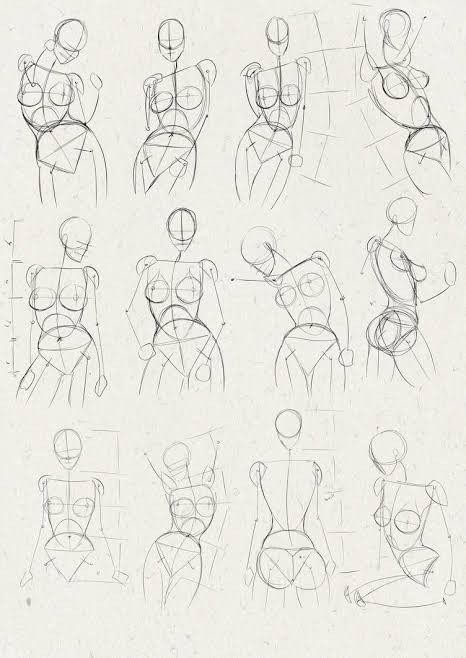 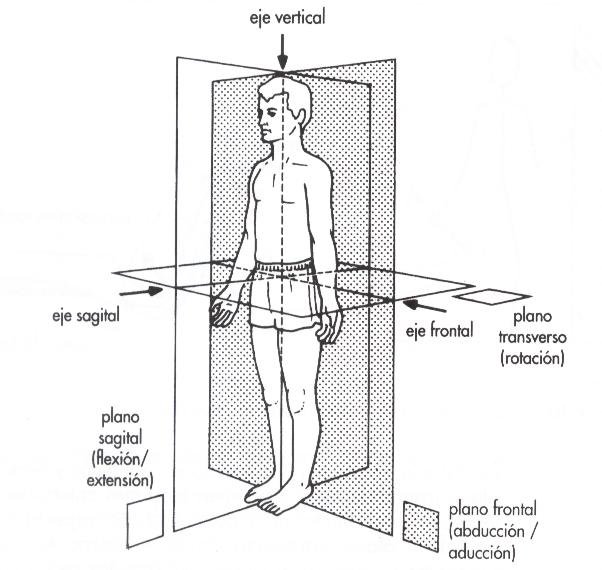 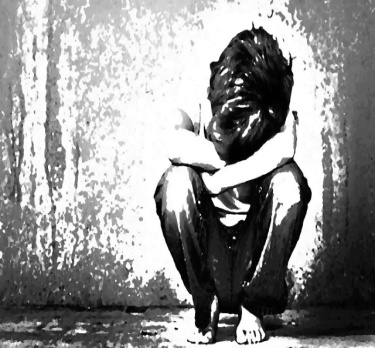 PROFESOR: MARÍA SOLEDAD RODRÍGUEZ HERRERA NIVEL :ENSEÑANZA MEDIA  CURSO: 3° Y 4° MEDIO DIFERIDOUNIDAD I : INVESTIGANDO LA MEMORIA  A TRAVÉS DE LAS ARTES VISUALES ASIGNATURA: ARTES VISUALES  MES : MARZO ABRILSUB UNIDAD:EL ENTORNO COTIDIANO: MEMORIA EMOTIVA.OBJETIVO  DE APRENDIZAJE:    CREACIÓN DE   OBRAS Y PROYECTOS QUE RESPONDAN A LAS NECESIDADES DE EXPRESIÓN Y COMUNICACIÓN PERSONALES, RECURRIENDO A LA MEMORIA  EMOTIVA DE CADA UNO.OBJETIVO  DE APRENDIZAJE:    CREACIÓN DE   OBRAS Y PROYECTOS QUE RESPONDAN A LAS NECESIDADES DE EXPRESIÓN Y COMUNICACIÓN PERSONALES, RECURRIENDO A LA MEMORIA  EMOTIVA DE CADA UNO.